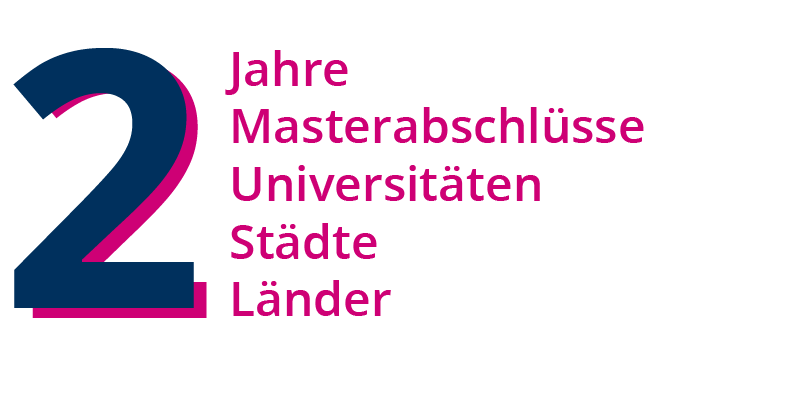 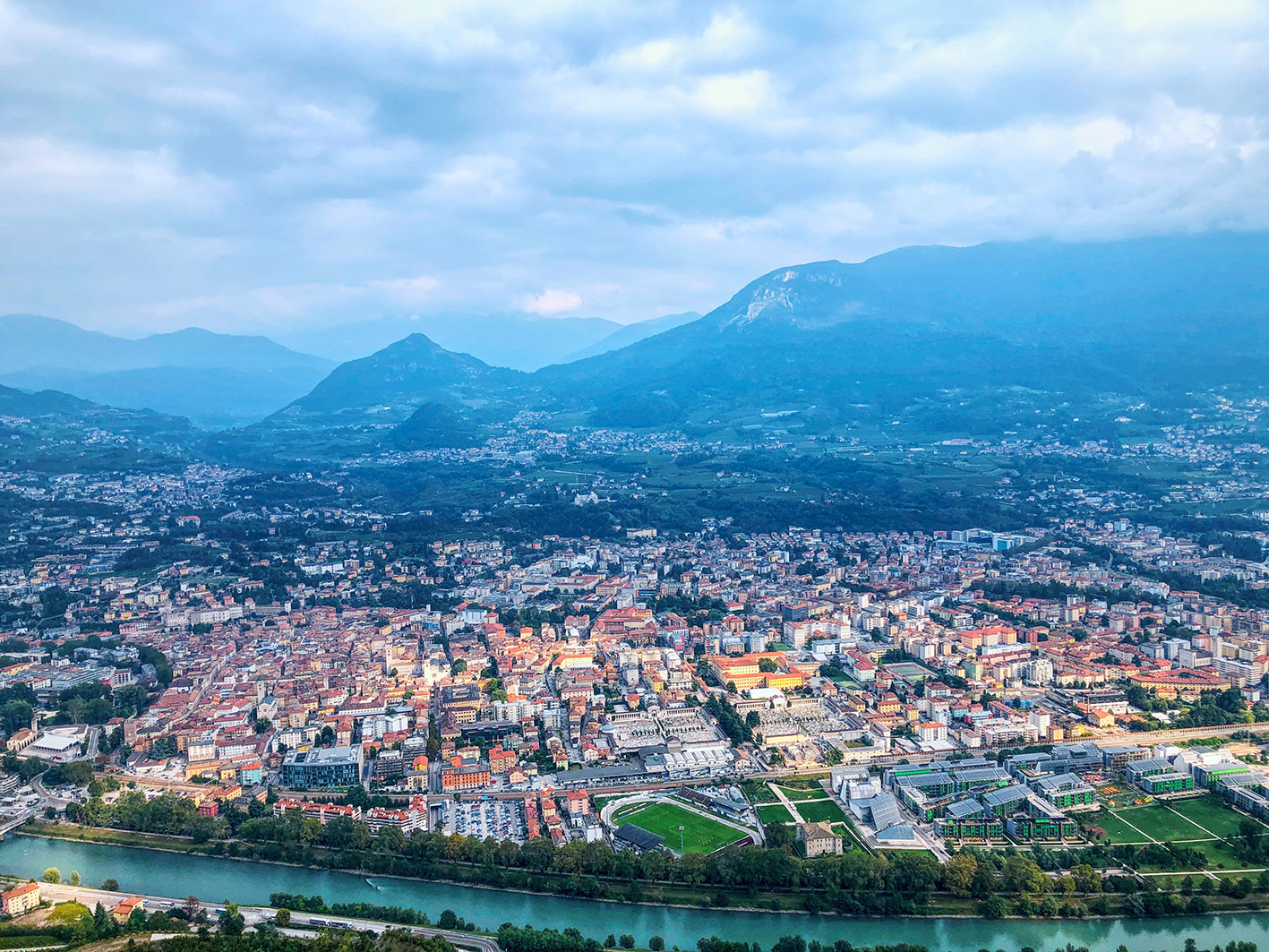 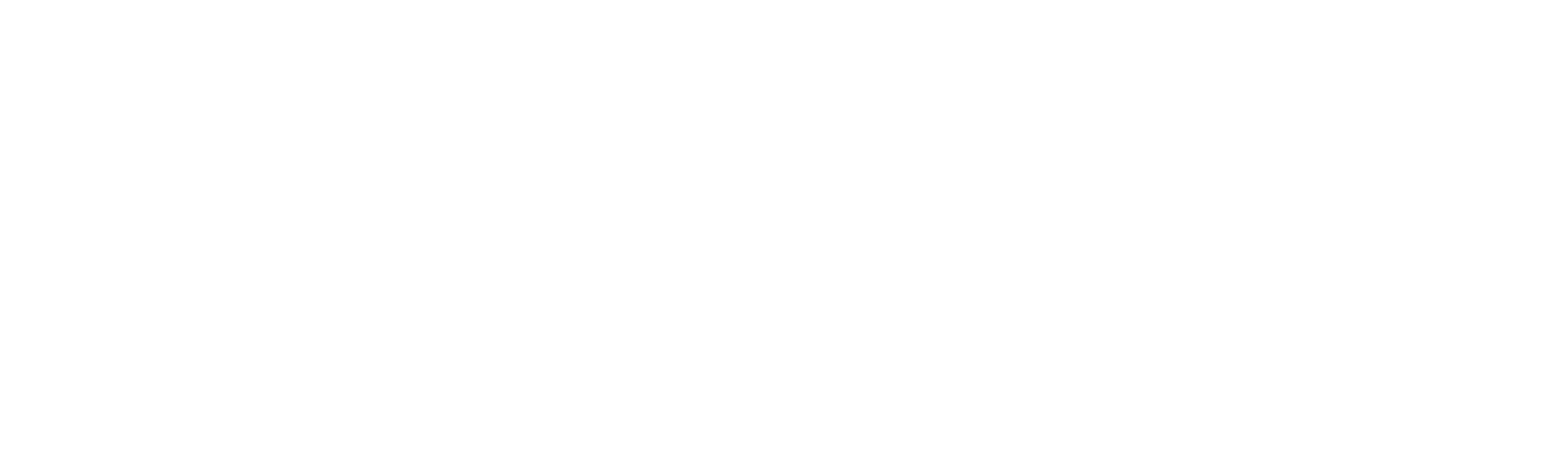 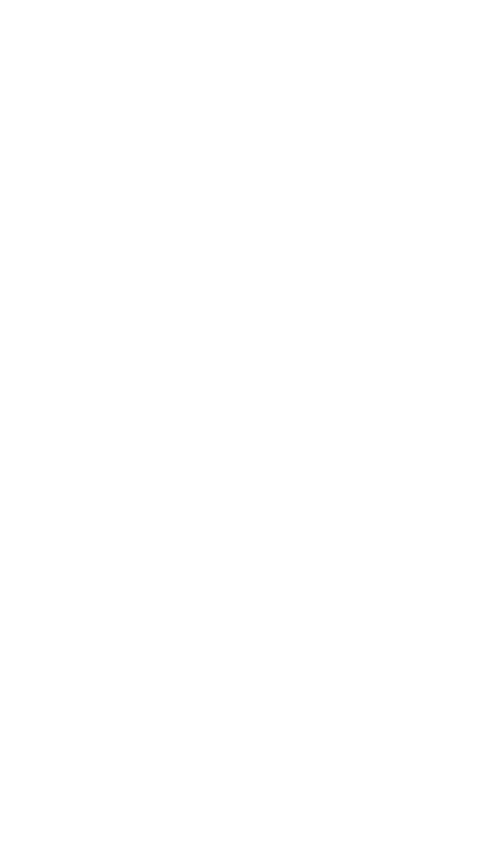 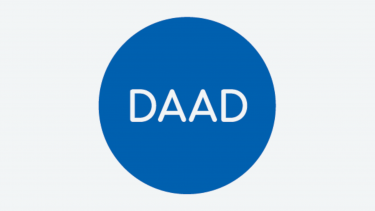 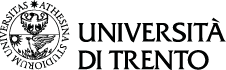 Was ist der Doppel-Master?Mit dem zweijährigen Programm studieren Teilnehmer:innen an zwei Exzellenzuniversitäten, genießen einen zweisemestrigen Italienaufenthalt und erhalten am Ende zwei verschiedene Masterabschlüsse.Was sind die Vorteile?Perfektionierung der SprachkenntnisseWettbewerbsvorteil auf dem Arbeitsmarkt durch qualifizierten Doppel-AbschlussSchreiben der Abschlussarbeit wahlweise in Trento oder in DresdenFlexibilität im Studienplan und individuelle StudienbetreuungStudienkosten oder Förderung?Teilnehmende des Programms sind von den Studienkosten in Italien befreit. Zusätzlich wird der Doppelmaster vom DAAD für 7 Monate gefördert (Anschlussförderung ist geplant).Programmteilnehmende erhalten:900€ (mtl.) bei AuslandsaufenthaltReisekostenpauschale 400 € (einm.)Versicherungspauschale 35 € (mtl.)Wer kann sich bewerben?
Studierende eines teilnehmenden Masters der Fakultät SLK und der Philosophischen Fakultät:MA Europäische SprachenMA LiKWaMA KunstgeschichteMA SoziologieMA GeschichteMA PhilosophieWas sind die Bewerbungsvoraussetzungen? Italienisch-Kenntnisse ≥B1 nach GERBA-Abschluss-Note von 2,0 Bewerbungsunterlagen:Studienabschlusszeugnis / Noten-ÜbersichtNachweis der SprachkenntnisseLebenslauf in deutscher und in italienischer SpracheKurzes Motivationsschreiben Hinweise zu FremdsprachenFremdsprachen werden an der Universität Trento in der jeweiligen Landessprache gelehrt. Lehrveranstaltungen der Anglistik bspw. finden also auf Englisch statt. Hinweise zu Covid-19Eine Programmteilnahme inkl. Stipendium ist auch dann möglich, wenn das Studium an der Gastuniversität digital begonnen wird und erst zu einem späteren Zeitpunkt in Präsenz (für mind. 2 Monate) erfolgen kann. Bei vorerst digitaler Teilnahme beträgt die Förderung 725 € (mtl.).Mehr Informationen bei:Miriam Schiöberg📞 +49 351 463-43480
✉  doppia.laurea@mailbox.tu-dresden.deWiener Straße 48 Raum 407 01219 Dresden (Besucheranschrift)Bewerbungen bis 30.09.2021 an:Technische Universität DresdenFakultät Sprach-, Literatur- und KulturwissenschaftenInstitut für RomanistikProf. Dr. Maria Lieber01062 Dresdenoder per Mail an: maria.lieber@tu-dresden.de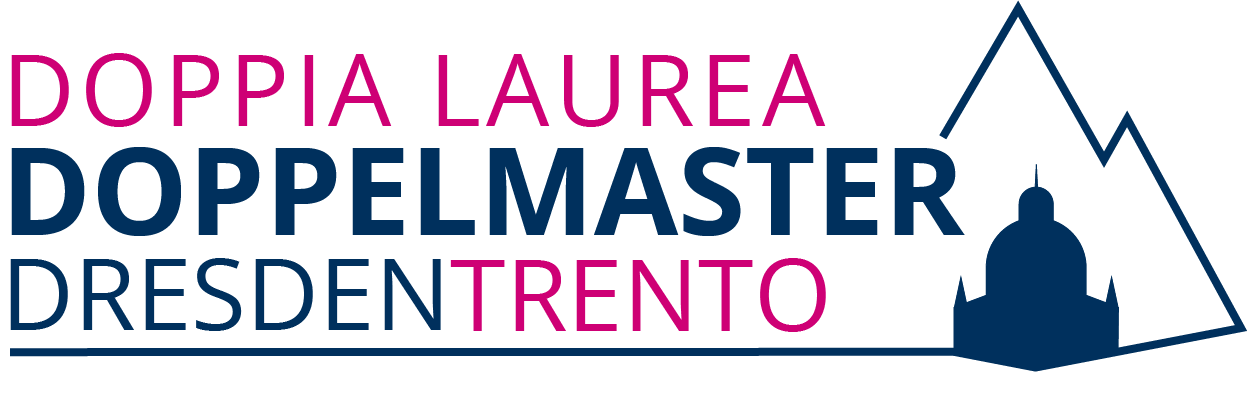 